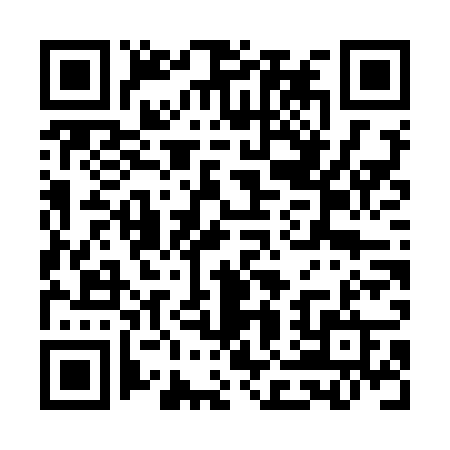 Ramadan times for Ardovo, SlovakiaMon 11 Mar 2024 - Wed 10 Apr 2024High Latitude Method: Angle Based RulePrayer Calculation Method: Muslim World LeagueAsar Calculation Method: HanafiPrayer times provided by https://www.salahtimes.comDateDayFajrSuhurSunriseDhuhrAsrIftarMaghribIsha11Mon4:154:155:5911:483:465:385:387:1712Tue4:124:125:5711:483:475:405:407:1813Wed4:104:105:5511:483:485:415:417:2014Thu4:084:085:5311:473:505:435:437:2115Fri4:064:065:5111:473:515:445:447:2316Sat4:044:045:4911:473:525:465:467:2517Sun4:014:015:4711:473:535:475:477:2618Mon3:593:595:4511:463:545:495:497:2819Tue3:573:575:4311:463:565:505:507:3020Wed3:543:545:4111:463:575:525:527:3221Thu3:523:525:3911:453:585:535:537:3322Fri3:503:505:3611:453:595:555:557:3523Sat3:473:475:3411:454:005:565:567:3724Sun3:453:455:3211:444:015:585:587:3825Mon3:433:435:3011:444:035:595:597:4026Tue3:403:405:2811:444:046:016:017:4227Wed3:383:385:2611:444:056:026:027:4428Thu3:353:355:2411:434:066:046:047:4629Fri3:333:335:2211:434:076:056:057:4730Sat3:313:315:2011:434:086:066:067:4931Sun4:284:286:1812:425:097:087:088:511Mon4:264:266:1612:425:107:097:098:532Tue4:234:236:1412:425:117:117:118:553Wed4:214:216:1112:415:127:127:128:574Thu4:184:186:0912:415:137:147:148:595Fri4:154:156:0712:415:147:157:159:006Sat4:134:136:0512:415:167:177:179:027Sun4:104:106:0312:405:177:187:189:048Mon4:084:086:0112:405:187:207:209:069Tue4:054:055:5912:405:197:217:219:0810Wed4:034:035:5712:405:207:237:239:10